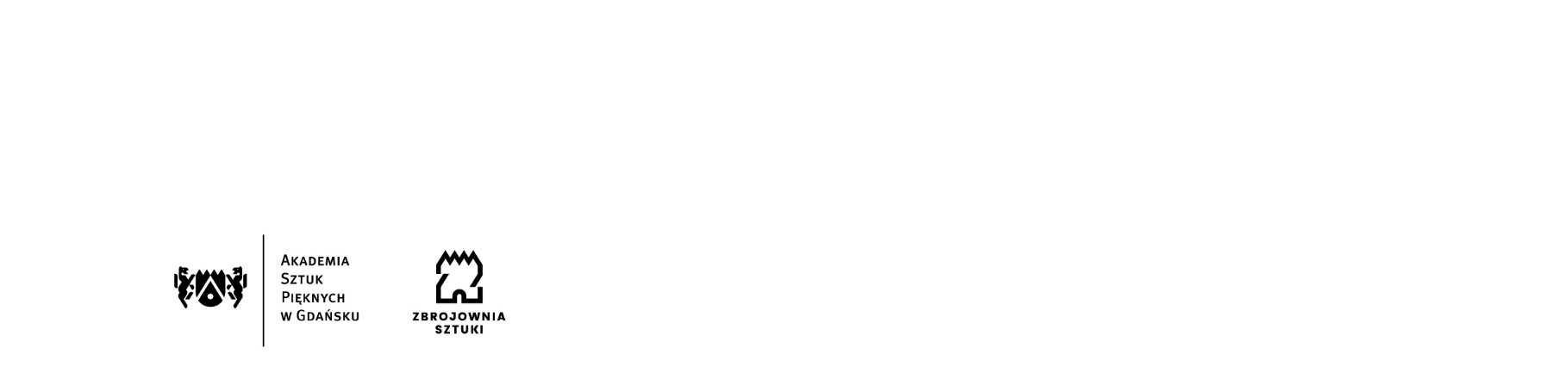 Gdańsk, dnia 24.05.2022r.Znak sprawy:  ZK-213/13/2022Wykonawcy biorący udział w postępowaniuDotyczy postępowania prowadzonego w na podstawie art. 11 ust. 5 pkt 1 ustawy z dnia 11 września 2019r. Prawo zamówieńpublicznych (tekst jednolity Dz. U. z 2021r. poz. 1129 ze zm.) dalej zwanej ustawą Pzp, pod nazwą Usługa druku wraz z dostawą katalogu do wystawy Grafiki Krakowskiej dla Akademii Sztuk Pięknych w GdańskuINFORMACJAZamawiający – Akademia Sztuk Pięknych w Gdańsku informuje, że po przeprowadzonym postępowaniu, na podstawie art. 11 ust. 5pkt 2 ustawy Pzp pod nazwą: Usługa druku wraz z dostawą katalogu do wystawy Grafiki Krakowskiej dla Akademii Sztuk Pięknych w Gdańsku została zawarta umowa w sprawie zamówienia publicznego, z następującym Wykonawcą:Drukarnia Biały Kruk Milewscy Spółka JawnaUl. Tygrysia 50, Sobolewo 15-509 BiałystokDziękujemy za udział w postępowaniuMiejsce publikacji:1. strona internetowa: www.asp.gda.pl2. a/a.